Дополнительная образовательная программа«Шахматная гостиная»Программа рассчитана на детей в возрасте от 10 до15лет.Срок реализации: 1год.Составитель:  Годин А. П.2021 г.Пояснительная запискаДополнительная образовательная общеразвивающая программа «Шахматная гостиная» имеет социально-педагогическую направленность.Программа актуальна, так как формирование разносторонне развитой личности – сложная задача, преподавание шахмат через структуру и содержание способно придать воспитанию и обучению активный целенаправленный характер. Система шахматных      занятий      в      системедополнительного образования общеобразовательной школы, выявляя и развивая индивидуальные способности, формируя прогрессивную направленность личности, способствует общему развитию и воспитанию школьника.Работа с детьми по данной программе наряду с теоретическими и практическими занятиями в группах, проходит и индивидуально для лучшего усвоения материала. Программа интегрирована с ежегодным графиком районных и школьных соревнований, что позволяет учащимся в полной мере проявить полученные теоретические знания на практике, а так же выявить недостатки в подготовке. Занятия многообразны по своей форме - помимо лекций, бесед, игровых занятий и выполнения упражнений по пройденной теме, это и сеансы одновременной игры с руководителем, и конкурсы по решению задач, этюдов, турниры, игры различного типа на шахматную тематику, учащиеся готовят доклады по истории шахмат, проводятся анализы сыгранных на ответственных турнирах партий.Новизна программы в том, что создаются условия для логического мышления, анализа позиций на доске, просчёта комбинаций, математических подсчётов при взятии фигур, выполнение стратегических замыслов и тактических действий.Адресат программы Возраст детей, участвующих в данной дополнительной общеобразовательной общеразвивающей программы 10-15 лет. На занятия принимаются все желающие заниматься шахматами.Цельв том, чтосоздаются условия для личностного и интеллектуального развития учащихся, формирования общей культуры и организации содержательного досуга посредством обучения игре в шахматыв очной форме и путём решения заданий.Педагогическая целесообразность программы заключается в том, что она учитывает интересы и склонности детей, учит их дисциплинированности, выдержке, умению логически мыслить, грамотно считать при взятии фигур, выполнять анализ сложившейся ситуации на доске, шахматному этикету.Задачи:Обучающие:- познакомить с историей шахмат,- дать учащимся теоретические знания по шахматной игре и рассказать о правилах проведения соревнований и правилах турнирного поведения.Воспитывающие:- привить любовь и интерес к шахматам и учению в целом, - научить анализировать свои и чужие ошибки, учиться на них, выбирать из множества решений единственно правильное, планировать   свою   деятельность, работать самостоятельно, - научить уважать соперника,Развивающие:- развить    логическое    мышление,    память, внимание, усидчивость и другие положительные качества личности.- ввести в мир логической красоты и образного мышления, расширить представления об окружающем мире.Отличительной особенностью данной программы является то, что она даёт возможность каждому обучающемуся попробовать свои возможности при игре в шахматы-на кружке, при решении заданий, на шахматных соревнованиях школьного, районного и областного уровня.Объём, срок освоения программы: 1 год, с сентября по май (68 занятий) с соблюдением каникулярного времени.Основные формы и методы организации учебного процесса:Стартовый уровень образовательной деятельности. Число детей не более 15 человек.Обучение очное.Формы занятий: групповые, индивидуальные, парные, коллективные, самостоятельные, индивидуально-обособленные.1. Практикум.2. Контрольная работа.3. Сеанс одновременной игры.4. Турнир.5. Блицтурнир.6. Конкурс.7. Лекция.8. Турнир.9. Беседа.Режим занятий – 2 часа в неделю (68 часов в год)Данная программа рассчитана на один года обучения. В группе обучения программа предусматривает 68 часов занятий в течение года – по 2 часа в неделю.Занимаются дети среднего и старшего школьного возраста. Учащиеся разделены 2 группы. Принимаются все желающие заниматься. На первых занятиях проходит начальная диагностика знаний, умений и навыков по шахматной игре, по результатам которой учащиеся распределяются в ту или иную группу.В группе совершенствования занимаются ребята, знающие основы тактики и стратегии игры, владеющие фундаментальными знаниями по теории игры в дебюте, миттельшпиле и эндшпиле, а также имеющие некоторый игровой опыт.В группе совершенствования занимаются учащиеся, уверенно владеющие тактическими приемами, умеющие выстраивать стратегические планы, знающие основные дебюты, имеющие опыт выступления в соревнованиях разного уровня и имеющие спортивный разряд по шахматам не ниже третьего.Для групп совершенствования увеличено количество часов на практические занятия ввиду плотного графика турниров на всем протяжении учебного года за счёт проведения турниров и соревнований.Формы подведения итогов реализации программы: успешная игра в турнирах школьного, районного и республиканского уровня, занятие призовых мест на этих этапах.Обучение по программе дополнительного образования «Шахматная гостинная» проводятся в «Точке роста».Содержание программы.Учебный планСодержание учебного плана.1.Вводное занятие. Постановка задач на год. Правила техники безопасности.2.Шахматы – спорт, наука, искусство. Краткая история шахмат. Классификационная система.Русские и советские шахматисты. Различные системы проведения шахматных соревнований.3.Тактика игры.Атака короля противника. Понятие темпа. Контрудары. Тактические возможности позиций. Практические занятия: разбор специально подобранных позиций, решение тематических этюдов.4.Стратегия игры.Принципы разыгрывания середины партии. Централизация. Центр и фланги. Открытые и полуоткрытые линии. Практические занятия: разбор и разыгрывание с партнером специально подобранных позиций.5. Эндшпиль.Пешечный эндшпиль. Цугцванг. Легко фигурный эндшпиль. Ладейные окончания. Атака в эндшпиле. Практические занятия: разбор и разыгрывание с партнером специально подобранных позиций, решение задач.6. Дебют. План в дебюте. Дебютные принципы. Гамбиты. Основные идеи некоторых начал. Практические занятия: разбор специально подобранных позиций и учебных партий, анализ наиболее часто повторяющихся ошибок.7. Конкурсы решения задач, этюдов. Решение конкурсных позиций и определение победителя конкурса.8. Сеансы одновременной игры. Проведение руководителем кружка сеансов одновременной игры (в том числе тематических) с последующим разбором партий с кружковцами.9. Соревнования.Практические игры в турнирах.10. Итоговое занятие. Подведение итогов года. Планы на следующий год.Планируемые результаты освоения данной программы.Обучающийся должен знать шахматные термины: белое и чёрное поле, горизонталь, вертикаль, диагональ, центр. Правильно определять и называть белые, чёрные шахматные фигуры; Правильно расставлять фигуры перед игрой; Сравнивать, находить общее и различие. Уметь ориентироваться на шахматной доске. Понимать информацию, представленную в виде текста, рисунков, схем. Знать названия шахматных фигур: ладья, слон, ферзь, конь, пешка. Шах, мат, пат, ничья, мат в один ход, длинная и короткая рокировка и её правила.Правила хода и взятия каждой из фигур, «игра на уничтожение», лёгкие и тяжёлые фигуры, ладейные, коневые, слоновые, ферзевые, королевские пешки, взятие на проходе, превращение пешки. Принципы игры в дебюте;Основные тактические приемы; что означают термины: дебют, миттельшпиль, эндшпиль, темп, оппозиция, ключевые поля. Ожидаемые результатыГрамотно располагать шахматные фигуры в дебюте; находить несложные тактические удары и проводить комбинации; точно разыгрывать простейшие окончания точно разыгрыватьпростейшие окончания.В конце года обучения учащийся:- имеет представление об истории и происхождении шахмат,- знает правила игры и турнирного поведения,- знает основы тактики и стратегии, активно применяет в своей игре тактические приемы,- владеет фундаментальными знаниями по разыгрыванию дебюта и эндшпиля,- умеет применять полученные теоретические знания на практике,- умеет записывать партии,- с удовольствием играет в шахматы,- видит и осознает свои ошибки,- знает нормы этикета при игре в шахматы.                        – знает историю мировых и русских (советских) шахмат, имена        чемпионов мира,- имеет      представление     об      организации шахматных соревнований,- уверенно   владеет  тактическими   приемами,   старается их сочетать,-  умеет строить и старается реализовывать свои стратегические планы,- знает, как разыгрываются основные дебюты и окончания,- с удовольствием играет в шахматы, участвует в соревнованиях, различных мероприятиях, стремится узнавать новое,- знает и старается выполнять правила этикета при игре в шахматы,- осознает свои ошибки, видит ошибки соперника,- может самостоятельно оценить позицию – преимущества и недостатки у каждой из сторон, возможные варианты развития событий,- для выигрыша партии не стремится к излишнему перевесу в качестве,-   играет, как минимум, на уровне третьего спортивного разряда. Теоретическая работа с детьми проводится в форме лекций, диспутов, бесед, анализируются сыгранные ребятами партии, а также разбираются партии известных шахматистов, ребята готовят доклады по истории шахмат.Практические занятия также разнообразны по своей форме – это и сеансы одновременной игры с руководителем, и конкурсы по решению задач, этюдов, и игровые занятия, турниры, игры с гандикапом, игры различного типа на шахматную тематику.Индивидуальные занятия проводятся для детей, у которых возникают трудности с усвоением программы, а так же для тех воспитанников, которые способны на изучение материала быстрее и глубже остальных.Организационно-педагогические условия реализации данной программы.Занятия состоят из теоретической и практической части. Теоретическая часть включает в себя пояснения педагога по темам занятий с показом на шахматной демонстрационной доске соответствующих позиций и их разборе, усвоения шахматной теории. Практическая часть включает в себя закрепление теоретических знаний на практике в шахматных играх с партнёрами. Одно из важнейших требований – соблюдение правил охраны труда детей, норм санитарной гигиены в помещении и на рабочих местах, правил пожарной безопасности. Педагог знакомит учащихся с соблюдением правил по технике безопасности при игре в шахматы.Календарно-учебный график.Срок реализации - 1 год (с 01.10.2021 по 25.05.2022), во время каникул ДОП не реализуется. Занятие проводится один раз в неделю по 2 академических часа.Материально-техническое обеспечение программы.Для реализации программы используются следующие средства:Комплекты шахматных фигур с досками – 10 шт.Часы шахматные - 3 шт.Раздаточный материал с упражнениями по изучаемому материалу.В течение всего учебного года идет непрерывный контроль усвоения знаний учащимися посредством следующих методов проверки:Шахматные турниры.Доклады.Сеансы одновременной игры.Беседы с фронтальным опросом.Конкурсы по решению шахматных задач.Для раскрытия уровня знаний, умений и навыков, приобретенных учащимися в течение всего учебного года, проводится своего рода зачет, который включает в себя:- вопросы по теории и истории шахмат, -  игру с руководителем кружка,- соревнование, в котором участвуют все занимающиеся.Данные по уровню усвоения программы воспитанниками заносятся в таблицу, где основными критериями диагностики являются: знание истории шахмат и правил проведения соревнований, владение тактическими приемами и умение комбинировать, умение строить стратегические планы; знание основных принципов разыгрывания дебюта и эндшпиля, умение анализировать позиции, участие в мероприятиях, умение работать самостоятельно, соблюдение правил этикета.МЕТОДИЧЕСКАЯ ЛИТЕРАТУРА.Гик Е.А. Беседы о шахматах. - М., 1985Костьев А.Н. Учителю о шахматах. - М, 1986Пожарский В.Н. Шахматный учебник. - Рязань, 1994Журнал «64» - М, 1983-2004Костьев А.Н. Шахматный кружок в школе и пионерском лагере - М, 1980Принципы шахматной игры: учебное пособие./ Шакуров М.Ф. -Казань: Мастер Лайн,2019ПРЕДМЕТНАЯ ЛИТЕРАТУРАТаль М.Н., Дамский Я.В. Атака. -М., 1997Туров Б.И. Жемчужины шахматного творчества - М., 1981Спутник      шахматиста:      Справочник/В.П.Елесин, Б.М.Волков, А.И.Крюков. - М.:Воениздат,1992Гик   Е.Я.   Компьютерные   шахматы:   Сборник.   -   М.: Агентство «ФАИР»,1997Гродзенский С.Я. Шахматы в жизни ученых. - М.:Наука,1983Линдер И.М., Шахматы на Руси. - М.:Наука,1975Муниципальное казенное общеобразовательное  учреждение«Приютненский лицей им. И.Г. Карпенко»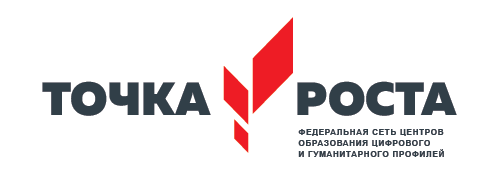 СогласованоРуководитель МО__________/Лобинцева Н.И./            ФИОПротокол № ___ от «__»__________20_г.СогласованоЗаместитель директора по НМР _____________/Чухлеб А.В./         ФИО «__»____________20___г.УтверждаюДиректор лицея_____________/Медведева О.П./     ФИОПриказ № ___ от «__»__________20_г.№ п/пНаименование разделов, блоков, темВсего, часКоличество часовКоличество часовКоличество часовФорма контроля (аттестации)№ п/пНаименование разделов, блоков, темВсего, частеорияпрактикапрактикаФорма контроля (аттестации)1Вводное занятие.11--Опрос2Шахматы – спорт, наука, искусство.22--Беседа3Тактика игры.11229Практические игры4Стратегия игры.10228Игры в турнирах5Эндшпиль.8226Решение заданий, практические игры6Дебют.10337Розыгрыш дебюта7Конкурсы решения задач, этюдов.88Решение заданий8Сеансы одновременной игры.88Практические игры9Соревнования.88Игры в турнирах10Итоговое занятие.22Теоретический и практический контроль полученных знанийИТОГО:68121256№ п/пЧисло, месяцВремя проведения занятийФорма занятияКол-во часовТема занятияМесто проведенияФорма контроля1Беседа2Организационное занятие. Знакомство с детьми. Постановка задач на год. Правила т/б.Шахматный классОпрос2Рассказ2Шахматы — спорт, наука, искусство. Краткая история шахмат. Различные системы проведения шахматных соревнований.Шахматный классОпрос3Устный рассказ, изложениетемы урока2Азы комбинации. Основные методы шахматной борьбы. Общие понятия о комбинации.Шахматный классФронтальный опрос4Демонстрационный показ, анализ,разбор позиций2Атакующие комбинации. Комбинации, имеющие целью сохранение материального перевеса.Шахматный классФронтальный опрос на усвоение материала5Демонстрационный показ, анализ,разбор позиций2Матовые комбинации. Защитительные комбинации.Шахматный классПрактическое закрепление темы урока. Решение тематических заданий6Демонстрационный показ, анализ,разбор позиций2Комбинации, предотвращающие матовую угрозу. Комбинации, предотвращающие материальный урон.Шахматный классПрактическое закрепление темы урока. Решение тематических заданий7Демонстрационный показ, анализ,разбор позиций2Ничейные комбинации. Комбинации, закрепляющие позиционное преимущество.Шахматный классПрактическое закрепление темы урока. Решение тематических заданий8Демонстрационный показ, анализ,разбор позиций2Двухходовые и многоходовые комбинации.Шахматный классРешение заданий9Анлиз, разбор позиций2Ферзь и король против короля. .Ладья и король против короля.Шахматный классРешение заданий10Анлиз, разбор позиций2Два слона и король против короля.Шахматный классРешение заданий11Анлиз, разбор позиций2Два коня и король против короля.Шахматный классРешение заданий12Анлиз, разбор позиций2Слон и конь с королём против короля.Шахматный классРешение заданий13Анлиз, разбор позиций2Король с пешкой против короля.Шахматный классРешение заданий14Демонстрационный показ, анализ,разбор позиций2Ловушки, угрозы.Шахматный классИгра в школьном турнире15Анлиз, разбор позиций2Некоторые эндшпили. Король против пешки и слона. Король против пешки и коня.Шахматный классРешение заданий16Анлиз, разбор позиций2Различные типы пешек. Король и две пешки против короля.Шахматный классРешение заданий17Анлиз, разбор позиций2Пешка против пешки. Двепешки против пешки.Шахматный классРешение заданий18Демонстрационный показ, анализ,разбор позиций2Ферзь против пешки. Ферзь против ладьи.Шахматный классРешение заданий19Демонстрационный показ, анализ,разбор позиций2Ладья против пешки, против двухпешек, против трёх пешек.Шахматный классРешение заданий20Анлиз, разбор позиций2Примеры «пешечного прорыва».Шахматный классРешение заданий на пешечное окончание21Демонстрационный показ, анализ,разбор позиций2Ладья и пешка против пешки. Вынуждение пата при помощи ладьи.Шахматный классРешение заданий22Демонстрационный показ, анализ,разбор позиций2Одноцветные слоны. Разноцветные слоныШахматный классПрактическая игра слонами в эедшпиле23Демонстрационный показ, анализ,разбор позиций2Конь против слона. Два слона против слона и коня.Шахматный классПрактическая игра слонами и конями в эедшпиле24Изучение игры в дебюте2Партия в целом. Общие понятия о дебюте.Шахматный классПрактическиеначала шахматных партий25Изучение игры в дебюте2Дебют четырёх коней. Симметричная защита.Шахматный классПрактические начала шахматных партий26Изучение игры в дебюте2Сицилианская защита.Перевес вцентре. Атака на ферзевом фланге.Шахматный классУмение ставить защиты за чёрных27Изучение игры в дебюте2Сицилианская защита.Перевес вцентре. Атака на ферзевом фланге.Шахматный классУмение ставить защиты за чёрных28Изучение игры в дебюте2Центр. Ценность полей, занимаемых разными фигурами. Слон. Конь. Ладья.Шахматный классРазвитие фигур в начале партии29Изучение игры в дебюте2Центр. Ценность полей, занимаемых разными фигурами. Слон. Конь. Ладья.Шахматный классРазвитие фигур в начале партии30Изучение игры в дебюте2Центр. Ферзь. Король. Пешка. Различные структуры центра. Подрыв центра. Мнимые жертвы в дебюте.Шахматный классИгра в дебюте31Изучение игры в дебюте2Центр. Ферзь. Король. Пешка. Различные структуры центра. Подрыв центра. Мнимые жертвы в дебюте.Шахматный классИгра в дебюте32Изучение игры в дебюте2Промедление с рокировкойШахматный классИграв шахматном турнире33Изучение игры в дебюте2Промедление с рокировкойШахматный классИграв шахматном турнире34Итоговое занятие. Практические игры2Сеанс одновременной игры с преподавателемШахматный классИгра в шахматном турниреИТОГО:68